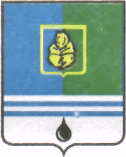 ПОСТАНОВЛЕНИЕАДМИНИСТРАЦИИ ГОРОДА КОГАЛЫМАХанты-Мансийского автономного округа - ЮгрыО подготовке и проведении в городе Когалыме народного гуляния «Проводы русской зимы»В соответствии с Федеральным законом от 06.10.2003 №131-ФЗ «Об общих принципах организации местного самоуправления в Российской Федерации», статьёй 28 Устава города Когалыма, в целях организованного проведения мероприятий в рамках празднования в городе Когалыме народного гуляния «Проводы русской зимы»:1. Провести в городе Когалыме народное гуляние «Проводы русской зимы» 18.02.2018.2. Создать организационный комитет по подготовке и проведению в городе Когалыме народного гуляния «Проводы русской зимы».3. Утвердить:3.1. Состав организационного комитета по подготовке и проведению в городе Когалыме народного гуляния «Проводы русской зимы» согласно приложению 1 к настоящему постановлению.3.2. План мероприятий по подготовке и проведению в городе Когалыме народного гуляния «Проводы русской зимы» согласно приложению 2 к настоящему постановлению.3.3. Смету расходов по подготовке и проведению в городе Когалыме народного гуляния «Проводы русской зимы» согласно приложению 3 к настоящему постановлению.4. Комитету финансов Администрации города Когалыма (М.Г.Рыбачок) финансовое обеспечение расходов, связанных с реализацией настоящего постановления, произвести за счёт средств бюджета города Когалыма в рамках муниципальной программы «Развитие культуры в городе Когалыме», утверждённой постановлением Администрации города Когалыма от 15.10.2013 №2932.5. Опубликовать настоящее постановление и приложения к нему в газете «Когалымский вестник» и разместить на официальном сайте Администрации города Когалыма в информационно-телекоммуникационной сети «Интернет» (www.admkogalym.ru).6. Контроль за выполнением постановления возложить на заместителя главы города Когалыма О.В.Мартынову.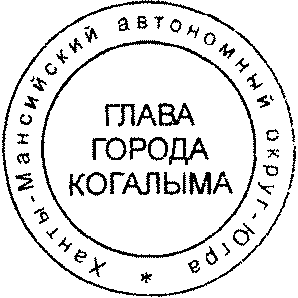 Глава города Когалыма				Н.Н.ПальчиковСогласовано:зам. главы г.Когалыма					С.В.Подивиловзам. главы г.Когалыма					О.В.Мартыновазам. главы г.Когалыма					Т.И.Черныхзам.главы г.Когалыма					М.А.Рудиковпредседатель КФ					М.Г.Рыбачокначальник ЮУ						В.В.Геновначальник УЭ						Е.Г.Загорскаяначальник УКСиМП					Л.А.Юрьеваначальник ОФЭОиК					А.А.РябининаПодготовлено: главный специалист ОК УКСиМП			С.Н.БугераРазослать: О.В.Мартыновой, С.В.Подивилову, Т.И.Черных, М.А.Рудикову, УКСиМП, УЭ, УОДОМС, С.Е.Михалевой, отдел ГО и ЧС, И.С.Казанцеву (ТОУ Роспотребнадзора по ХМАО-Югре в г. Когалым), В.С.Юртову (ФСБ), С.А.Лапичеву (МЧС), УФМС, И.Ю.Доронину (ОМВД),  А.И.Новикову (ЕДДС), М.Г.Ариеву (3 ОФПС по ХМАО-Югре), В.В.Выговскому (Экотехсервис), В.Г.Буланому (КСАТ), Ю.А.Веприкову (ЮТЭК-Когалым), В.П.Якимову (УПТК), О.Н.Маковееву (БУ «КГБ»),  А.В.Панькову (МАУ «КДК «АРТ-Праздник»), Д.А.Прохорину (МАУ «Дворец порта»), А.В.Гасиловой (ООО «Медиа-холдинг ЗС»), Е.Л.Бойко (Когалымский вестник), С.П.Сабурову.Приложение 1 к постановлению Администрации города Когалымаот 07.02.2018 №214Составорганизационного комитета по подготовке и проведениюв городе Когалыме народного гуляния «Проводы русской зимы»________________________Приложение 2к постановлению Администрации города Когалымаот 07.02.2018 №214Планмероприятий по подготовке и проведению в городе Когалыменародного гуляния «Проводы русской зимы»______________________Приложение 3к постановлениюАдминистрации города Когалымаот 07.02.2018 №214Смета расходов на подготовку и проведение в городе Когалыме народного гуляния «Проводы русской зимы»________________________От  «07»февраля2018г. № 214Мартынова О.В.-заместитель главы города Когалыма, председатель организационного комитета.Члены организационного комитетаЧлены организационного комитетаЧлены организационного комитетаПодивилов С.В.-заместитель главы города Когалыма;Черных Т.И.-заместитель главы города Когалыма;Рудиков М.А.-заместитель главы города Когалыма;Юрьева Л.А.-начальник Управления культуры, спорта и молодёжной политики Администрации города Когалыма;Загорская Е.Г.-начальник управления экономики Администрации города Когалыма;Доронин И.Ю.-начальник Отдела Министерства внутренних дел Российской Федерации по городу Когалыму (по согласованию);Гасилова А.В.-директор общества с ограниченной ответственностью «Медиа-холдинг» Западная Сибирь» (по согласованию);Бойко Е.Л.-директор-главный редактор муниципального казённого учреждения «Редакция газеты «Когалымский вестник» (по согласованию)№п/п№п/пМероприятияСроки исполненияОтветственный исполнительБлагоустройство города Когалыма, транспорт(М.А.Рудиков)Благоустройство города Когалыма, транспорт(М.А.Рудиков)Благоустройство города Когалыма, транспорт(М.А.Рудиков)Благоустройство города Когалыма, транспорт(М.А.Рудиков)Благоустройство города Когалыма, транспорт(М.А.Рудиков)1.1.1.1.Подготовка территории площади по улице Мира в городе Когалыме (далее – площадь)12.02.2018-17.02.2018Муниципальное бюджетное учреждение «Коммунспецавтотехника»(В.Г.Буланый)1.2.1.2.Установка контейнеров для мусора на площади (4 единицы)16.02.2018Общество с ограниченной ответственностью«Экотехсервис»(В.В.Выговский)1.3.1.3.Транспортировка автофургонов «Офис» на площадь и на место хранения (2 единицы);монтаж подиума для сцены, надувной сцены на площади;установка масленичного столба на площади;демонтаж подиума для сцены, надувной сцены на площади16.02.201819.02.2018до 18.02.2018до 17.02.201818.02.2018Когалымское городское муниципальное унитарное предприятие «Управление производственно-технологической комплектации»(В.П.Якимов)1.4.1.4.Обеспечение вывода электроэнергии к сцене, автофургонам «Офис», стационарным рамкам-металлодетекторам и торговым точкам на площади;предоставление автовышки для конкурса «Достань приз»;дежурство электрика во время проведения мероприятиядо 17.02.201818.02.201810.00-15.00 18.02.201811.00-16.00Акционерное общество «Югорская территориальная энергетическая компания – Когалым»(Ю.А.Веприков)1.5.1.5.Предоставление автобуса для подвоза и размещения артистов(1 ед.)18.02.2018Муниципальное бюджетное учреждение «Коммунспецавтотехника»(В.Г.Буланый)1.6.1.6.Предоставление самосвальной техники (2 единицы), грузоподъемной техники, погрузчиков, находящихся в исправном состоянии, для проведения оперативных мероприятий по антитеррористической защищенности в целях обеспечения общественного порядка на площади 18.02.201810.00-17.00Муниципальное бюджетное учреждение «Коммунспецавтотехника»(В.Г.Буланый)2. Общественный порядок(С.В.Подивилов)2. Общественный порядок(С.В.Подивилов)2. Общественный порядок(С.В.Подивилов)2. Общественный порядок(С.В.Подивилов)2. Общественный порядок(С.В.Подивилов)2.1.Обеспечение охраны общественного порядка на площади;перекрытие дорожного движения по улице Мира (от улицы Степана Повха до улицы Молодежная)Обеспечение охраны общественного порядка на площади;перекрытие дорожного движения по улице Мира (от улицы Степана Повха до улицы Молодежная)18.02.201810.00-17.00 Отдел Министерства внутренних дел Российской Федерации по городу Когалыму(И.Ю.Доронин)2.2.Обеспечение пожарной безопасности места сжигания чучела Зимы на площади Обеспечение пожарной безопасности места сжигания чучела Зимы на площади 18.02.201814.30-16.00Федеральное государственное казённое учреждение «3 отряд федеральной противопожарной службы по ХМАО-Югре» (М.Г.Ариев)2.3.Обеспечение готовности скорой медицинской помощи во время проведения конкурса «Достань приз» на площади Обеспечение готовности скорой медицинской помощи во время проведения конкурса «Достань приз» на площади 18.02.201814.00-15.00Бюджетное учреждение Ханты-Мансийского автономного округа-Югры «Когалымская городская больница»(О.Н.Маковеев)2.4.Осуществление контроля за наполняемостью территории площади по улице Мира в городе Когалыме и в случае превышения предельной нормы требовать от организаторов мероприятия объявления о прекращении допуска и (или) самостоятельно прекращать допуск граждан на территорию площади Осуществление контроля за наполняемостью территории площади по улице Мира в городе Когалыме и в случае превышения предельной нормы требовать от организаторов мероприятия объявления о прекращении допуска и (или) самостоятельно прекращать допуск граждан на территорию площади 18.02.2018Отдел Министерства внутренних дел Российской Федерации по городу Когалыму(И.Ю.Доронин)2.5.Монтаж ограждения на площади по периметру;демонтаж ограждения на площади Монтаж ограждения на площади по периметру;демонтаж ограждения на площади 17.02.201818.02.2018с 18.00Когалымское городское муниципальное унитарное предприятие «Управление производственно-технологической комплектации»(В.П.Якимов)2.6.Установка стационарных технических средств (рамки-металлодетекторы) на площади на входе:- со стороны магазина «Медвежонок» (1 единица);- со стороны магазина «Карнавал» (1 единица);- со стороны детской игровой площадки (1 единица)Установка стационарных технических средств (рамки-металлодетекторы) на площади на входе:- со стороны магазина «Медвежонок» (1 единица);- со стороны магазина «Карнавал» (1 единица);- со стороны детской игровой площадки (1 единица)18.02.201810.00Муниципальное автономное учреждение «Культурно-досуговый комплекс «АРТ-Праздник»(А.В.Паньков)3. Организационные, культурные и спортивные мероприятия(О.В.Мартынова)3. Организационные, культурные и спортивные мероприятия(О.В.Мартынова)3. Организационные, культурные и спортивные мероприятия(О.В.Мартынова)3. Организационные, культурные и спортивные мероприятия(О.В.Мартынова)3. Организационные, культурные и спортивные мероприятия(О.В.Мартынова)3.1.3.1.Программа на площади: - торжественное открытие народного гуляния, - концертная программа,- конкурсно–игровые программы для детей и взрослых; - конкурс «Достань приз» (масленичный столб);- сжигание чучела Зимы;- спортивно-развлекательная программа для детей и взрослых18.02.201811.00-16.0012.0014.0015.0013.30-14.00Муниципальное автономное учреждение «Культурно-досуговый комплекс «АРТ-Праздник»(А.В.Паньков);Муниципальное автономное учреждение «Дворец спорта»(Д.А.Прохорин)3.2.3.2.Информирование в средствах массовой информации подготовки и проведения мероприятийв течение подготовки и проведения мероприятияОбщество с ограниченной ответственностью«Медиа-холдинг«Западная Сибирь» (А.В.Гасилова);муниципальное казённое учреждение «Редакция газеты «Когалымский вестник»(Е.Л.Бойко)4. Торговля(Т.И.Черных)4. Торговля(Т.И.Черных)4. Торговля(Т.И.Черных)4. Торговля(Т.И.Черных)4. Торговля(Т.И.Черных)4.1.4.1.Организация выездной торговли предприятий, работы выездных кафе на площади 18.02.201810.00-17.00Управление экономики Администрации города Когалыма (Е.Г.Загорская)4.2.4.2.Организация уборки мест торговли торговыми предприятиями на площади 18.02.2018Управление экономики Администрации города Когалыма (Е.Г.Загорская)Главный распорядитель средств бюджета города КогалымаНаименование мероприятийОтветственныйСумма в рубляхАдминистрация города Когалыма, всего216 767,00Народное гуляние «Проводы русской зимы»Муниципальное автономное учреждение «Культурно-досуговый комплекс«АРТ-Праздник»201 175,00Праздничное мероприятие «Проводы русской зимы»Муниципальное автономное учреждение«Дворец спорта»15 592,00